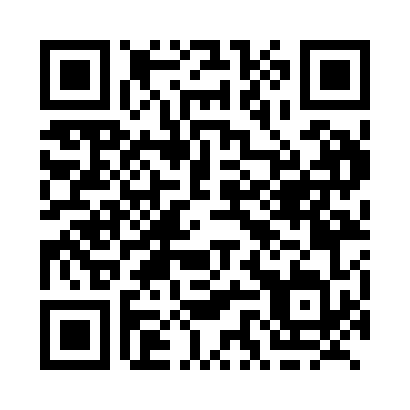 Prayer times for Bank Bay, Alberta, CanadaMon 1 Jul 2024 - Wed 31 Jul 2024High Latitude Method: Angle Based RulePrayer Calculation Method: Islamic Society of North AmericaAsar Calculation Method: HanafiPrayer times provided by https://www.salahtimes.comDateDayFajrSunriseDhuhrAsrMaghribIsha1Mon3:074:501:257:0810:0011:422Tue3:084:511:257:089:5911:423Wed3:094:521:257:089:5811:424Thu3:094:531:267:089:5811:425Fri3:104:541:267:089:5711:416Sat3:104:551:267:079:5611:417Sun3:114:561:267:079:5611:418Mon3:114:571:267:079:5511:409Tue3:124:581:267:069:5411:4010Wed3:134:591:267:069:5311:4011Thu3:135:011:277:059:5211:3912Fri3:145:021:277:059:5111:3913Sat3:155:031:277:049:5011:3814Sun3:165:051:277:049:4911:3815Mon3:165:061:277:039:4711:3716Tue3:175:071:277:039:4611:3617Wed3:185:091:277:029:4511:3618Thu3:195:101:277:019:4411:3519Fri3:195:121:277:019:4211:3520Sat3:205:131:277:009:4111:3421Sun3:215:151:276:599:3911:3322Mon3:225:161:276:589:3811:3223Tue3:235:181:276:579:3611:3224Wed3:235:201:276:569:3511:3125Thu3:245:211:276:559:3311:3026Fri3:255:231:276:559:3111:2927Sat3:265:251:276:549:3011:2828Sun3:275:261:276:539:2811:2729Mon3:275:281:276:519:2611:2630Tue3:285:301:276:509:2411:2631Wed3:295:311:276:499:2211:25